United Arab EmiratesUnited Arab EmiratesUnited Arab EmiratesSeptember 2025September 2025September 2025September 2025MondayTuesdayWednesdayThursdayFridaySaturdaySunday1234567Birthday of Muhammad (Mawlid)89101112131415161718192021222324252627282930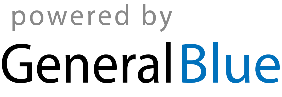 